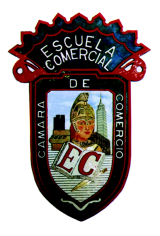 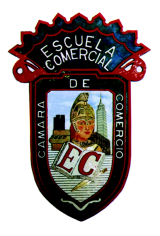 Grupo: __53B____OBJETIVO: ____Que el Alumno conozca la Auditoría Administrativa, como herramienta y apoyo de la Fase Administrativa del CONTROL. __________INTRODUCCION: A través de los tiempos, se ha hecho patente la necesidad de Controlar los procesos productivos, en todas sus áreas. Desde la Adquisición de Materias Primas, hasta los Resultados obtenidos en las diversas épocas del proceso de Producción. Llámense Construcción, Agrícultura, Manufactura, etc, cualquiera de estos procesos. A través de los siglos y hasta el despertar de la Revolución Industrial, se necesitó de esta herramienta, aplicada de diversas maneras. Hasta la actualidad, donde la tecnología facilita ampliamente su aplicación. Los beneficios de mayor control y menor desperdicio, ha generado grandes utilidades, evitando pérdidas. DESARROLLO: Don Rodrigo es un empresario que a través de muchos años de esfuerzo ha hecho crecer su pequeña fábrica de textiles (ropa para infantes de 7 a 12 años), incrementando su planta industrial de unos cuántos obreros a 150 costureras de empleados administrativos. Las oficinas tienen un nuevo sitio en la fábrica ampliada. Y los costos obviamente, han aumentado. Por lo que la pequeña oficina de Contabilidad, se ha visto abrumada con una serie de desajustes presupuestales.  Obviamente, algunas áreas crecieron y otras se quedaron con los mismos elementos. PREGUNTAS: __1.- ¿Por qué crees que se haya dado este desajuste presupuestal en áreas como producción, Ventas, Compras, etc.?2.- ¿Cómo ha intervenido el crecimiento de la empresa en estos desajustes?3.- ¿Qué propondrías tú como alcance de la tecnología para solventar estos desajuestes?SOLUCION: _1.- El desajuste presupuestal está en función del crecimiento sin CONTROL, que debió preveer los cambios de necesidades en cantidad, dentro de la empresa. Ventas aceptó pedidos sin límite racionalCompras tuvo necesidad de más Presupuesto del que se le había programado hasta antes del presupuesto. Producción, no tuvo oportunidad de crear o mantener las líneas de producción, cortado, cocido, terminado, etc. Al Aceptar Ventas tantos Pedidos sin programación previa. 2.- Cuando las empresas crecen en forma Geométrica, pierden de vista aspectos como Capacidad Instalada, >Financiera o De Personal necesario, provocando desabasto en materias primas, manejo y almacenaje o simplemente, en su capacidad para cubrir gastos derivados de la producción. Por último, del Personal necesario para auxiliar en ese crecimiento , con CAPACITACIÓN para evitar pérdidas por errores o malos manejos de materias primas. 3.- Eficientizar, Capacitando, Haciendo Juntas de Coordinación, Dando introducción a Tecnología Administrativa y Fortaleciendo a Recursos Humanos para proveer de mejores elementos a las áreas involucradas.  TEMA:  ___Auditoría Administrativa___Subtema: _____Antecedentes Utilidad y Aplicación __Clases: _____1_____          Fecha:  6 de febrero 2018                           